Международная специализированная 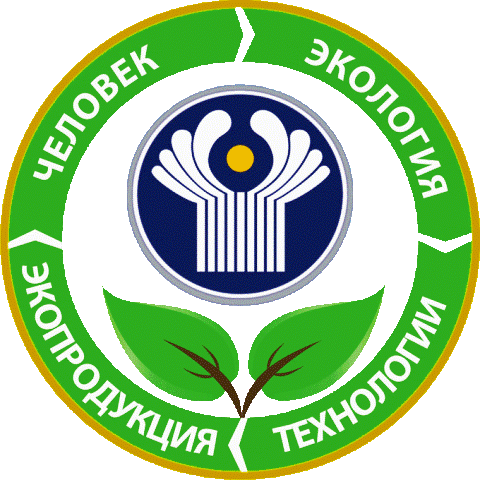 выставка-конференция государств участников СНГ "ЧЕЛОВЕК. ЭКОЛОГИЯ. ЭКОПРОДУКЦИЯ И ТЕХНОЛОГИИ"В период с 15 по 18 мая 2013 г. в г. Минске прошла Международная специализированная выставка-конференция государств-участников Содружества Независимых Государств «ЧЕЛОВЕК. ЭКОЛОГИЯ. ЭКОПРОДУКЦИЯ И ТЕХНОЛОГИИ».Задачи и цели выставки-конференции: информирование о деятельности правительств стран-участниц СНГ в области решения экологических проблем, развитие межгосударственного сотрудничества и кооперации в данной области;установление контактов и налаживание взаимовыгодных экономических связей между хозяйствующими субъектами стран СНГ;демонстрация оборудования, новейших разработок, передовых технологий, способствующих защите окружающей среды и здоровья человека от негативного воздействия производства и потребления;содействие развитию торгово-экономических связей и инвестиционного сотрудничества, стимулирование инновационной активности.В программе выставки были проведены: Международная научно-практическая конференция «Технологические тенденции повышения промышленной экологической безопасности, охраны окружающей среды, рациональной и эффективной жизнедеятельности человека»;Презентации новейших научных экологических технологий и проектов отдельных субъектов хозяйствования и международных организаций, «круглые столы», семинары;Международная кооперационная биржа «Переработка отходов и экология: новые решения для бизнеса».От нашего университета на международной кооперационной бирже «Переработка отходов и экология: новые решения для бизнеса» были представлены проекты географического факультета по экологическому воспитанию:Школьно-студенческий проект «Качественную колодезную воду в каждый сельский дом».   Волонтерский отряд «Неогея».  ГИС-анализ качества городской среды на примере центральной части г. Бреста.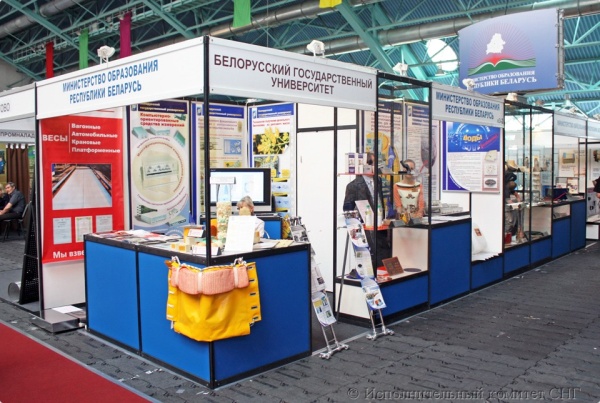 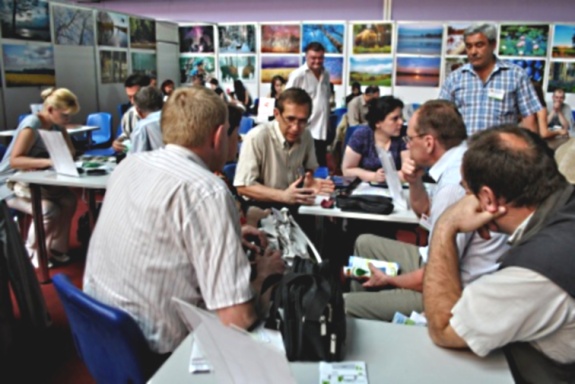 